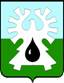 ГОРОДСКОЙ ОКРУГ УРАЙХанты-Мансийского автономного округа - ЮгрыАДМИНИСТРАЦИЯ ГОРОДА УРАЙПОСТАНОВЛЕНИЕот                                                                                                                                     №О внесении изменений в муниципальнуюпрограмму «Управление муниципальнымифинансами в городе Урай»На основании Федерального закона от 06.10.2003 №131-ФЗ «Об общих принципах организации местного самоуправления в Российской Федерации», в соответствии со статьей 179 Бюджетного кодекса Российской Федерации, постановлением администрации города Урай от 25.06.2019 №1524 «О муниципальных программах муниципального образования городской округ город Урай»:1. Внести изменения в муниципальную программу «Управление муниципальными финансами в городе Урай», утвержденную постановлением администрации города Урай от 30.09.2020 №2367, согласно приложению.2. Опубликовать постановление в газете «Знамя» и разместить на официальном сайте органов местного самоуправления города Урай в информационно-телекоммуникационной сети «Интернет».3. Контроль за выполнением постановления возложить на заместителя главы города Урай С.П.Новосёлову.Глава города Урай	 Т.Р. ЗакирзяновПриложение к постановлениюадминистрации города Урайот                         №  Изменения в муниципальную программу «Управление муниципальными финансами в городе Урай»1. В паспорте муниципальной программы строку 11 изложить в новой редакции: «».2. В таблице 1 муниципальной программы строку 3 изложить в следующей редакции:«».3. В таблице 2 муниципальной программы:1) строки 1.2, 1.3 изложить в следующей редакции: «»;2) строку «Всего по муниципальной программе:» изложить в следующей редакции:«»;3) строки «Прочие расходы»,  «В том числе:», «Ответственный исполнитель (Комитет по финансам администрации города Урай)» изложить в следующей редакции:«».4. В таблице приложения 3 к муниципальной программе в строках 1-3 число «454 646,4» заменить числом «457 502,9».11.Параметры финансового обеспечения муниципальной программы1. Источник финансового обеспечения муниципальной программы - бюджет города Урай.2. Для реализации муниципальной программы необходимо:1) на 2021 год – 30 752,4 тыс. рублей;2) на 2022 год – 27 272,1 тыс. рублей;3) на 2023 год – 30 261,0 тыс. рублей;4) на 2024 год – 33 632,1 тыс. рублей;5) на 2025 год – 75 534,6 тыс. рублей;6) на 2026 год – 120 869,1 тыс. рублей;7) на 2027 год – 34 823,2 тыс. рублей;8) на 2028 год – 34 823,2 тыс. рублей;9) на 2029 год – 34 823,2 тыс. рублей;10) на 2030 год – 34 823,2 тыс. рублей.3.Доля налоговых и неналоговых доходов местного бюджета (за исключением поступлений налоговых доходов по дополнительным нормативам отчислений) в общем объеме собственных доходов бюджета муниципального образования (без учета субвенций) <2>%38,041,237,029,041,341,341,441,541,541,641,741,71.2Соблюдение норм Бюджетного кодекса Российской Федерации (статьи 111, 184.1) (2)Комитет по финансам администрации города Урай всего146 969,40,00,00,01 448,945 071,890 485,92 490,72 490,72 490,72 490,71.2Соблюдение норм Бюджетного кодекса Российской Федерации (статьи 111, 184.1) (2)Комитет по финансам администрации города Урай федеральный бюджет 0,00,00,00,00,00,00,00,00,00,00,01.2Соблюдение норм Бюджетного кодекса Российской Федерации (статьи 111, 184.1) (2)Комитет по финансам администрации города Урай бюджет Ханты-Мансийского автономного округа - Югры0,00,00,00,00,00,00,00,00,00,00,01.2Соблюдение норм Бюджетного кодекса Российской Федерации (статьи 111, 184.1) (2)Комитет по финансам администрации города Урай местный бюджет146 969,40,00,00,01 448,945 071,890 485,92 490,72 490,72 490,72 490,71.2Соблюдение норм Бюджетного кодекса Российской Федерации (статьи 111, 184.1) (2)Комитет по финансам администрации города Урай иные источники финансирования 0,00,00,00,00,00,00,00,00,00,00,01.3Обеспечение деятельности Комитета по финансам администрации города Урай (2)Комитет по финансам администрации города Урай / орган администрации города Урай: сводно-аналитический отдел администрации города Урайвсего308 365,728 473,427 272,130 261,032 183,230 462,830 383,232 332,532 332,532 332,532 332,51.3Обеспечение деятельности Комитета по финансам администрации города Урай (2)Комитет по финансам администрации города Урай / орган администрации города Урай: сводно-аналитический отдел администрации города Урайфедеральный бюджет 0,00,00,00,00,00,00,00,00,00,00,01.3Обеспечение деятельности Комитета по финансам администрации города Урай (2)Комитет по финансам администрации города Урай / орган администрации города Урай: сводно-аналитический отдел администрации города Урайбюджет Ханты-Мансийского автономного округа - Югры0,00,00,00,00,00,00,00,00,00,00,01.3Обеспечение деятельности Комитета по финансам администрации города Урай (2)Комитет по финансам администрации города Урай / орган администрации города Урай: сводно-аналитический отдел администрации города Урайместный бюджет308 365,728 473,427 272,130 261,032 183,230 462,830 383,232 332,532 332,532 332,532 332,51.3Обеспечение деятельности Комитета по финансам администрации города Урай (2)Комитет по финансам администрации города Урай / орган администрации города Урай: сводно-аналитический отдел администрации города Урайиные источники финансирования 0,00,00,00,00,00,00,00,00,00,00,0Всего по муниципальной программе:всего457 614,130 752,427 272,130 261,033 632,175 534,6120 869,134 823,234 823,234 823,234 823,2Всего по муниципальной программе:федеральный бюджет 0,00,00,00,00,00,00,00,00,00,00,0Всего по муниципальной программе:бюджет Ханты-Мансийского автономного округа - Югры0,00,00,00,00,00,00,00,00,00,00,0Всего по муниципальной программе:местный бюджет457 614,130 752,427 272,130 261,033 632,175 534,6120 869,134 823,234 823,234 823,234 823,2Всего по муниципальной программе:иные источники финансирования 0,00,00,00,00,00,00,00,00,00,00,0Прочие расходывсего457 614,130 752,427 272,130 261,033 632,175 534,6120 869,134 823,234 823,234 823,234 823,2Прочие расходыфедеральный бюджет 0,00,00,00,00,00,00,00,00,00,00,0Прочие расходыбюджет Ханты-Мансийского автономного округа - Югры0,00,00,00,00,00,00,00,00,00,00,0Прочие расходыместный бюджет457 614,130 752,427 272,130 261,033 632,175 534,6120 869,134 823,234 823,234 823,234 823,2Прочие расходыиные источники финансирования 0,00,00,00,00,00,00,00,00,00,00,0В том числе:В том числе:В том числе:В том числе:В том числе:В том числе:В том числе:В том числе:В том числе:В том числе:В том числе:В том числе:В том числе:В том числе:Ответственный исполнитель (Комитет по финансам администрации города Урай) Ответственный исполнитель (Комитет по финансам администрации города Урай) всего454 437,327 575,627 272,130 261,033 632,175 534,6120 869,134 823,234 823,234 823,234 823,2Ответственный исполнитель (Комитет по финансам администрации города Урай) Ответственный исполнитель (Комитет по финансам администрации города Урай) федеральный бюджет 0,00,00,00,00,00,00,00,00,00,00,0Ответственный исполнитель (Комитет по финансам администрации города Урай) Ответственный исполнитель (Комитет по финансам администрации города Урай) бюджет Ханты-Мансийского автономного округа - Югры0,00,00,00,00,00,00,00,00,00,00,0Ответственный исполнитель (Комитет по финансам администрации города Урай) Ответственный исполнитель (Комитет по финансам администрации города Урай) местный бюджет454 437,327 575,627 272,130 261,033 632,175 534,6120 869,134 823,234 823,234 823,234 823,2Ответственный исполнитель (Комитет по финансам администрации города Урай) Ответственный исполнитель (Комитет по финансам администрации города Урай) иные источники финансирования 0,00,00,00,00,00,00,00,00,00,00,0